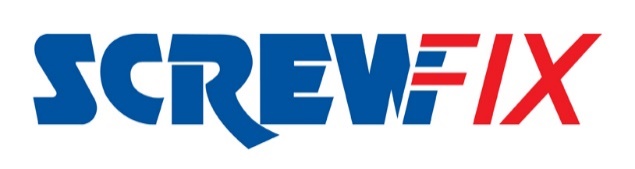 May 2019Grimsby apprentice honoured with an award in Screwfix national final David Davidson is awarded funding at the Screwfix Trade Apprentice 2019 finalGrimsby Wind Turbine Apprentice, David Davidson has been recognised with an award in the final of Screwfix’s Trade Apprentice 2019. After impressing the judges with his passion for his trade and his innovative ideas, David will now receive funding to take his STEM work to a national level. As well as going above and beyond the call of duty for his company and customers, David has showcased his passion for encouraging young people to consider engineering as a career. Whilst working towards his Level 3 Electrical NVQ at the Grimsby Institute, David has been visiting local schools to talk to pupils about life as an apprentice. With the financial backing of Screwfix, David will now take this to a national level, raising awareness for apprenticeships and the opportunities available for youngsters as a part of STEM. During the national final at Google HQ in London, David competed in a series of tasks against nine other finalists including a panel interview with judges from across the construction industry, and was recognised as one of the standout stars in this year’s competition. David said: “Taking part in the Screwfix Trade Apprentice competition has been such a fantastic experience. I have learnt so much, not just about myself, but other trades. I feel very proud to have had the chance to talk about my work and to be recognised for what I have achieved so far in my career. I hope to inspire students and to be an ambassador to others making them aware of trade career options and the benefits of an apprenticeship.”Caroline Welsh, Director of Brand and Marketing at Screwfix, said: “Screwfix Trade Apprentice is now in its fifth year and we were truly blown away by the attitude, commitment and passion shown by all of our finalists.“Apprentices form a vital part of the trade and are invaluable to the UK economy, providing a pipeline of fresh talent and innovative ideas. Each year we see many exceptional entries and it was a privilege to be able to spend time with the finalists at this year’s final.“David’s passion and drive really impressed us and it is for that reason we want to support David to take work to a national level. It was so encouraging to see someone who is so willing to share his enthusiasm for the trade with others, his work talking to younger people about engineering in his own time really stood out. David has been speaking in schools and presenting to MPs at the Houses of Parliament to prove just how much can be achieved through an apprenticeship. I look forward to watching him develop and wish him all the very best!” To find out more you can visit Screwfix stores, or go to www.screwfix.com/sfta. ENDSNote to editorsAbout Screwfix:Screwfix is part of Kingfisher plc, the international home improvement company, with 1,331 stores in 10 countries in Europe and Turkey. For further information go to www.kingfisher.com.Screwfix is convenient, straightforward and affordably-priced, helping its trade customers get the job done quickly, affordably and right first time. Tradespeople can shop 33,000 products over the phone, online, via their mobile or in-person from their local store. From power tools and work wear to cables and pipe fittings, Screwfix offers over 11,000 products available to pick up from over 630 UK stores nationwide. Over 33,000 products can be ordered over the phone, online or from a local store, with orders taken up until 8pm (weekdays) for next day delivery to home or site.Screwfix.com attracts over 5.8 million visits per week.We have over 8 million active customers a year.The Screwfix Click & Collect service, which enables customers to pick-up their goods in as little as one minute after ordering online or over the phone, is used more than 10 million times a year. UK-based Screwfix Contact Centre open 24 hours a day, 7 days a week (including bank holidays) on 03330 112 112.See www.screwfix.com/stores for store opening information. Next day delivery is available within store opening hours.World leading customer satisfaction levels.Screwfix was awarded Glassdoor’s Best Places to Work in 2017 and 2018.Screwfix was awarded Retail Week’s ‘Best Retailer over £250m’ and ‘Digital Pioneer’ awards in 2018For more information about Screwfix please visit our media centre: www.screwfixmedia.co.uk PRESS information: For more information, please contact:Matthew Allen, McCann Public Relations, Tel: 0121 713 3579 / Matthew.thomas-allen@Mccann.comPRESS RELEASE FOR ISSUE TO:Trade & regional mediaWITH/WITHOUT PHOTOGRAPH:With –client to provideFOR ISSUE ON:ASAPFOR APPROVAL BY:D Sweet, C Welsh, D DavidsonDEADLINE FOR APPROVAL:ASAP